AYUNTAMIENTO CONSTITUCIONAL DE COCULA, JALISCO 2021-2024INFORME DE ACTIVIDADES DEL MES DE OCTUBRE  2021DIRECCIÓN DE DESARROLLO HUMANO Y FOMENTO ECONÓMICOPROGRAMA TRANSPORTE ESCOLAR“VAMOS POR COCULA”INICIO APOYO DE TRANSPORTE El dia 04 de octubre de 2021 en las instalaciones de Casa Cocula el Lic. Miguel Ángel Ibarra Flores Presidente Municipal de Cocula Jalisco  y  Ing. Marco Antonio Jovani Nuño Garnica  Director  de Desarrollo Humano y Fomento Económico  dieron  inicio al arranque del programa Transporte Escolar “Vamos por Cocula”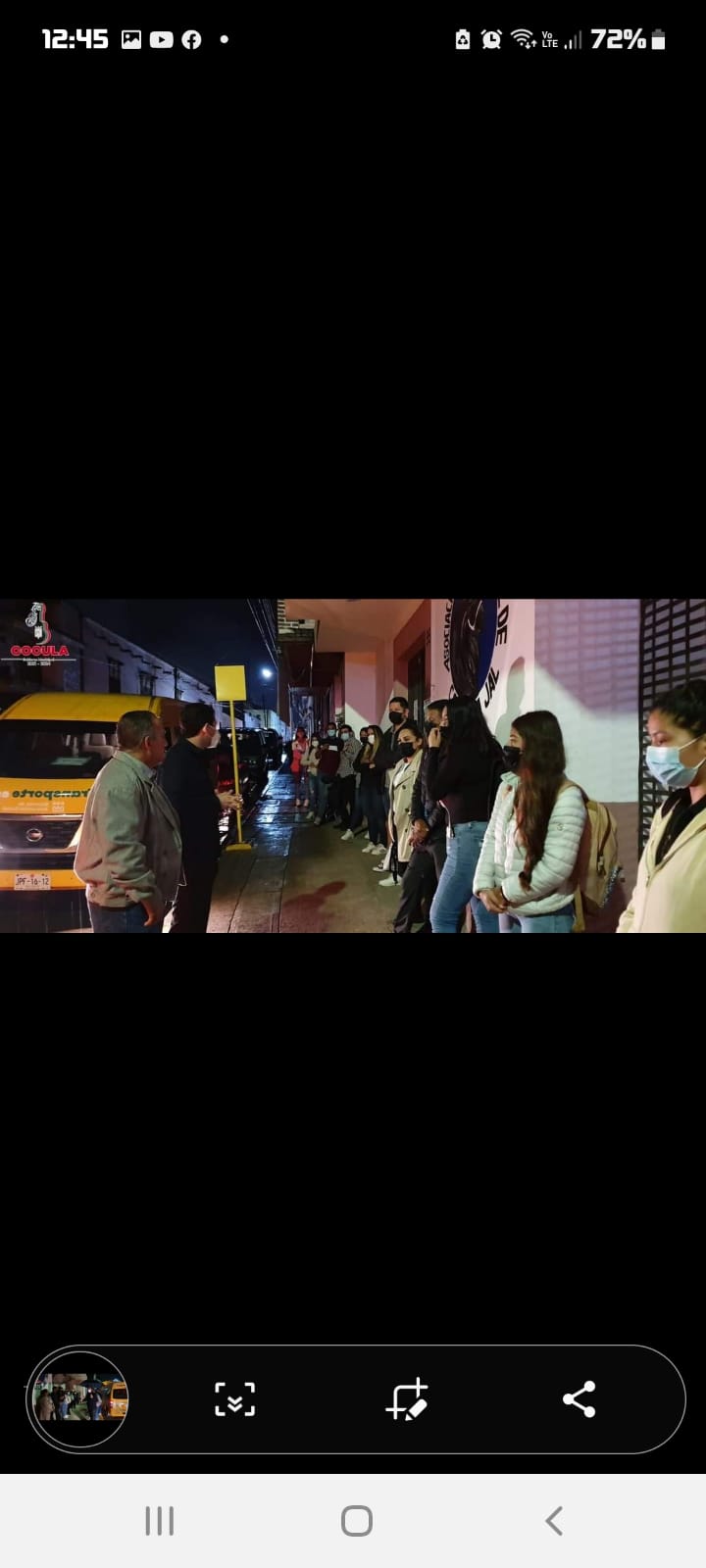 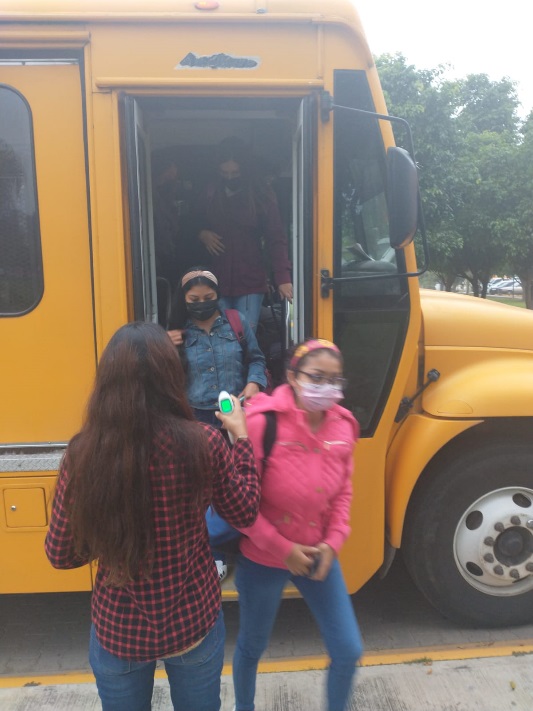 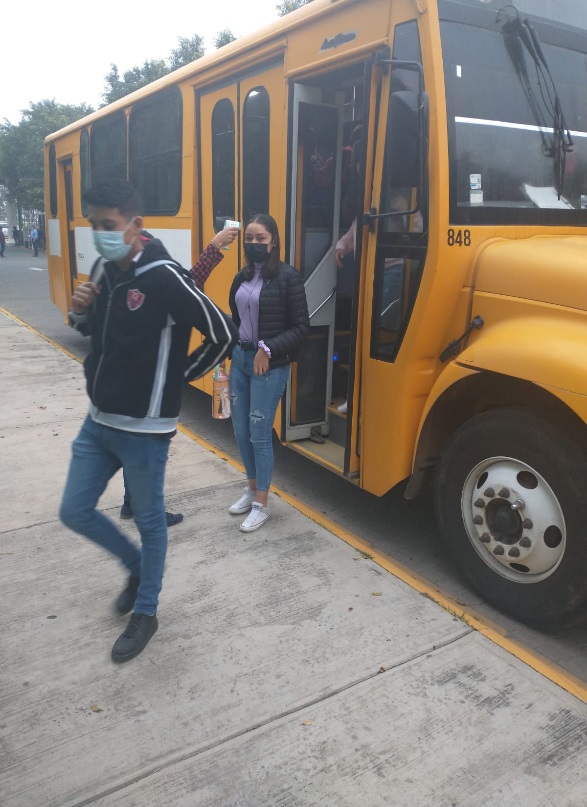 CONVOCATORIA A ESTUDIANTESEl Lic. Miguel Ángel Ibarra Hernández Presidente Municipal de Cocula, Jalisco  en coordinación con Ing. Marco Antonio Jovani Nuño Garnica la Director de Desarrollo Humano y Fomento Económico convocaron a los estudiantes de las comunidades así como de la cabecera municipal que requieren de apoyo de transporte escolar a una reunión de información  el día sábado 23 de octubre  en las  instalaciones de Casa de la Cultura.De lo anterior se les informó, sobre el reglamento del transporte indicando  la bitácora de ruta, indicaciones sobre la paradas de los vehículos, la conducta dentro del vehículo etc. Así mismo  se informó  la elaboración de su expediente para contar con un registro de  los beneficiarios que perciben el apoyo por lo que deberán entregar la siguiente documentación. Copia del INE, Curp, Comprobante de domicilio, kardex , hoja de horario y dos fotos tamaño infantil.  Durante  la semana del 25 al 30 de octubre en Casa Cocula en la oficina de la Dirección.El Lic. Miguel  Ángel Ibarra Hernández  hizo uso de la palabra donde mencionó que, en su administración  2021-2024 la Educación será su prioridad  y que gestionará más vehículos para otorgar a los estudiantes  el apoyo a las comunidades que aún no gozan del beneficio.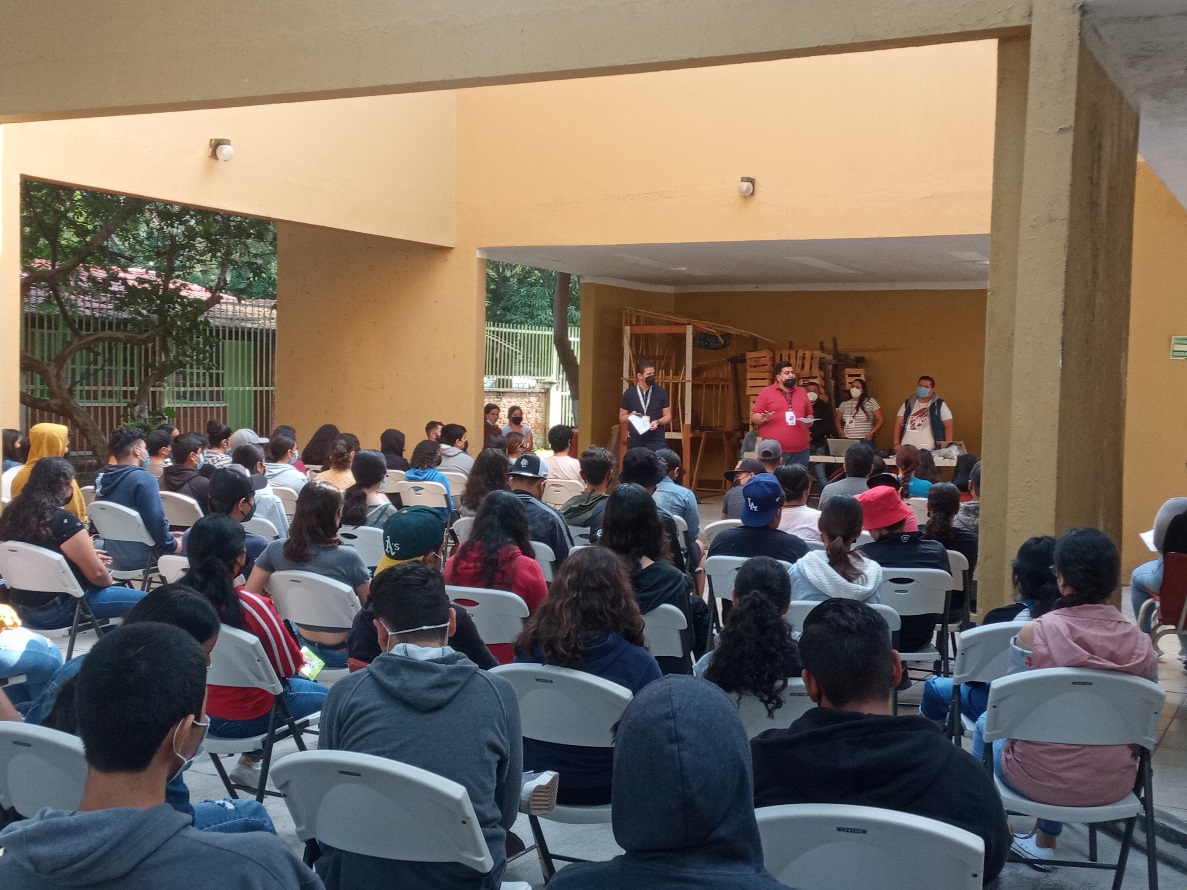 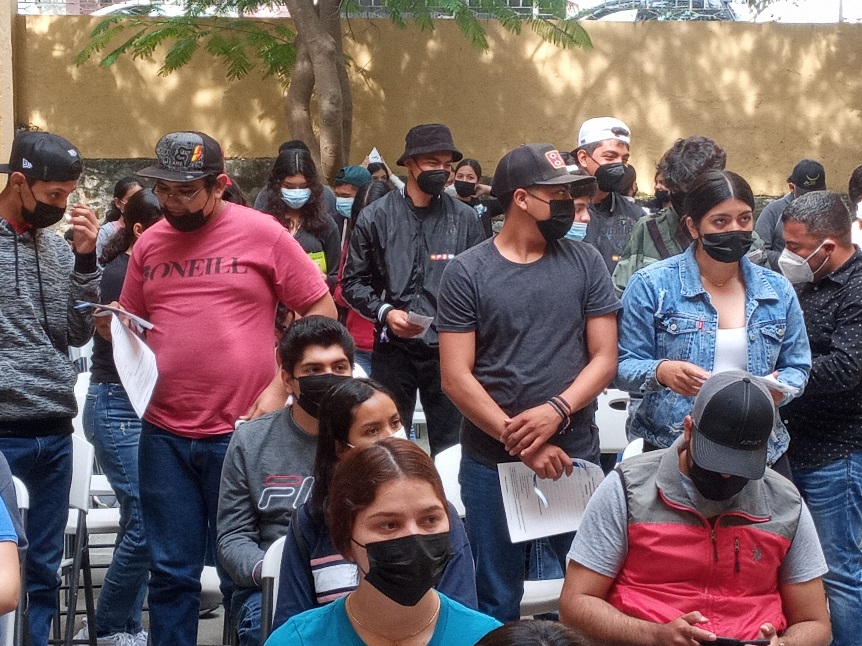 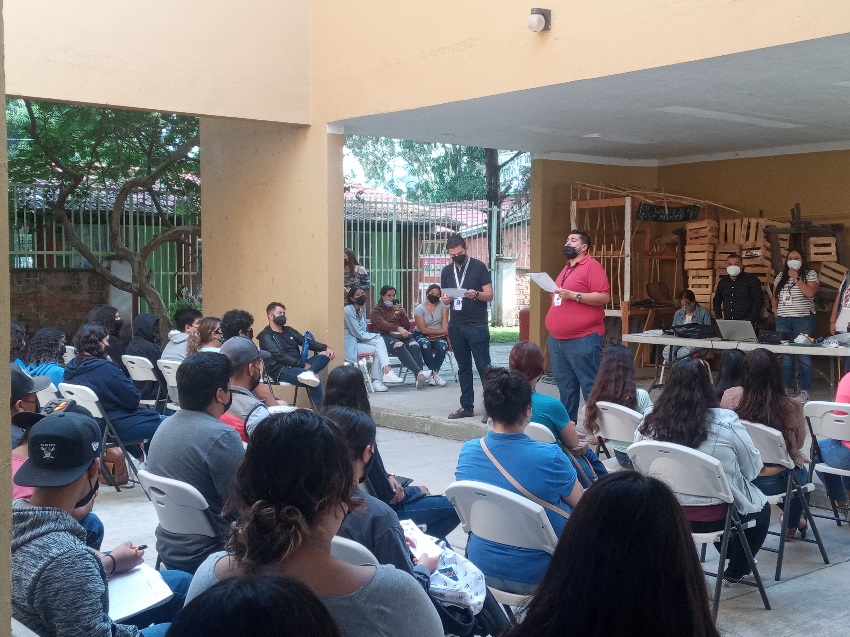 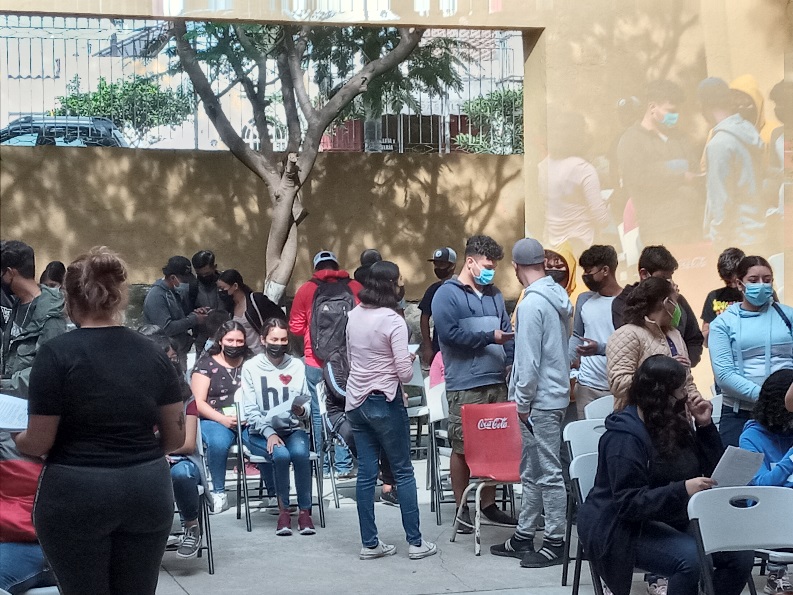 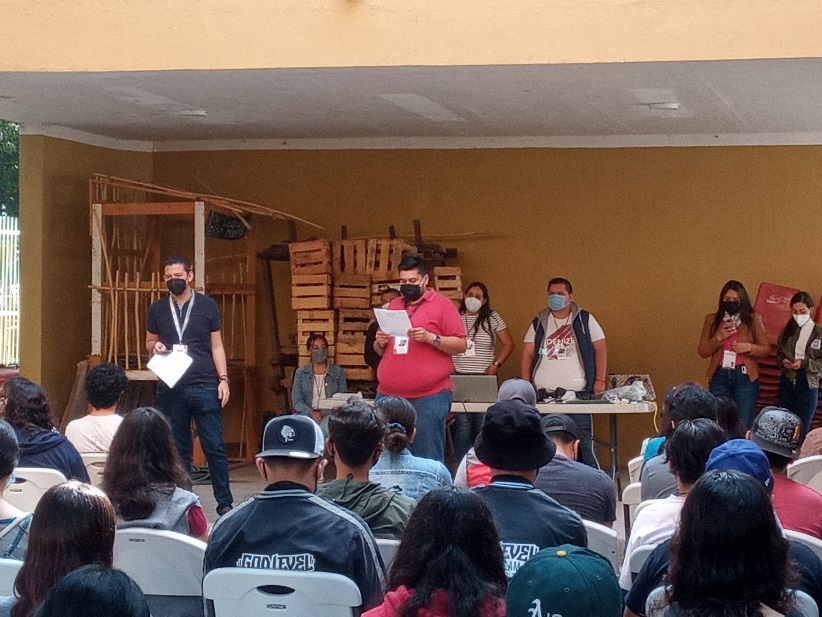 REGISTROS DE ESTUDIANTES QUE ASISTIERON  A LA REUNIÓN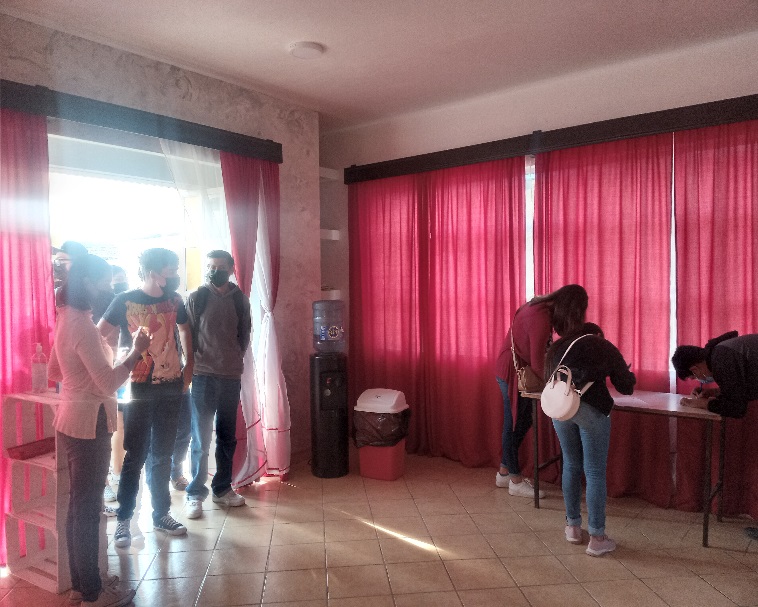 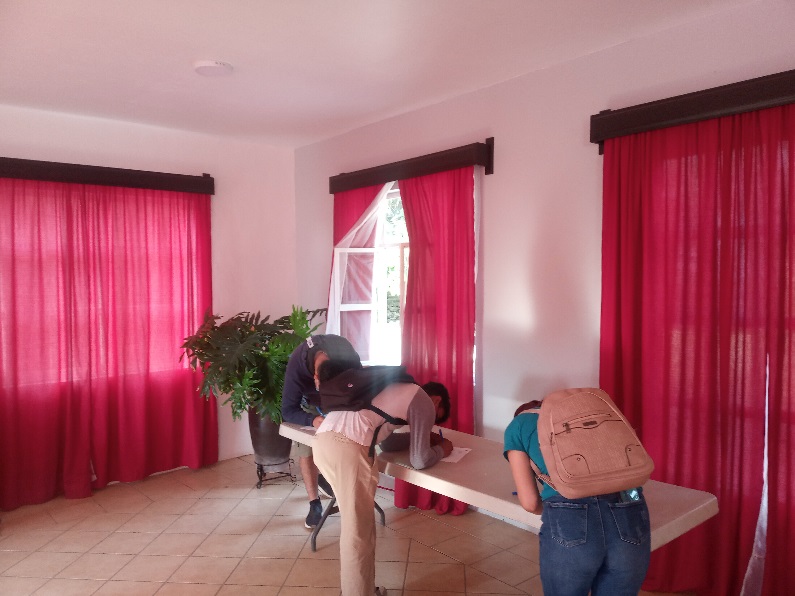 ENTREGA DE DOCUMENTOSDurante  la semana de 25 al 30 de octubre de 2021  en las instalaciones de la Dirección de Desarrollo Humano y Fomento Económico  se llevó a cabo la recepción de la documentación de los estudiantes que requieren el apoyo de trasporte escolar “Vamos por Cocula”. De lo anterior se registraron 109 estudiantes a Preparatoria, 214  a  CUVALLES y  05 a Secundaria.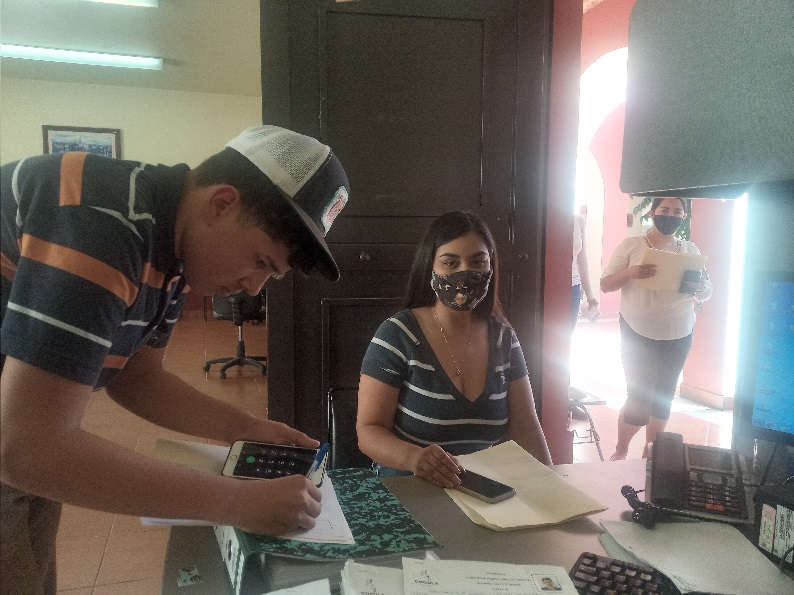 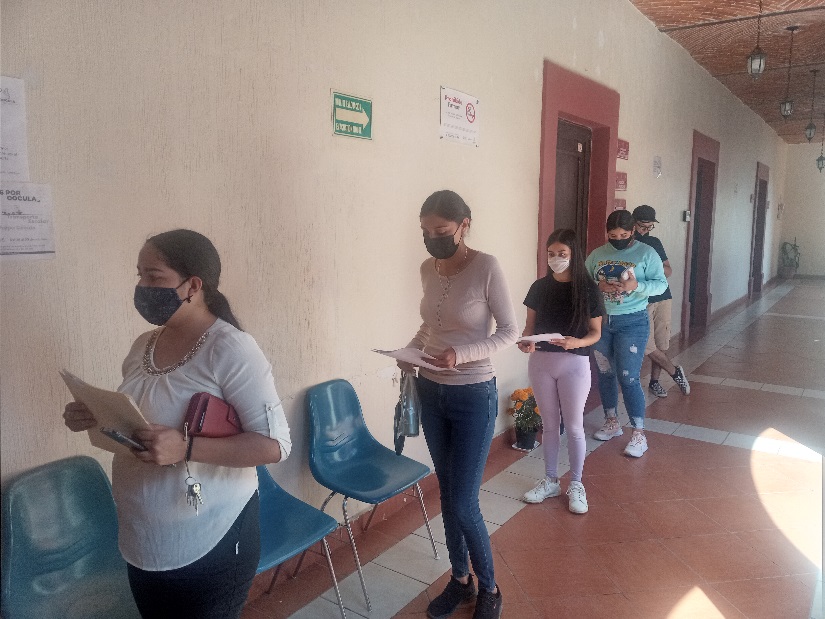 CONVOCATORIA  PROGRAMA  FAROEl día 15 de octubre  en las Instalaciones del  Tecnológico  José Mario Molina Pasquel y Henriquez el  Director Ing. Marco Antonio Jovani  Nuño Garnica  y personal de la Dirección  se reunieron con la Mtra. del plantel,  Claudia González  para dialogar  asuntos en relación al (REDI) Modulo de Red de centros de Innovación y Emprendimiento con la finalidad de unir esfuerzos para beneficiar con capacitaciones  a emprendedores y empresas del Municipio, En dicha reunión se obtuvo como resultado participar en el  programa FARO Capacitación a Emprendimiento  impartida en  4 secciones  una por mes dando inicio el día 03 de noviembre de 2021 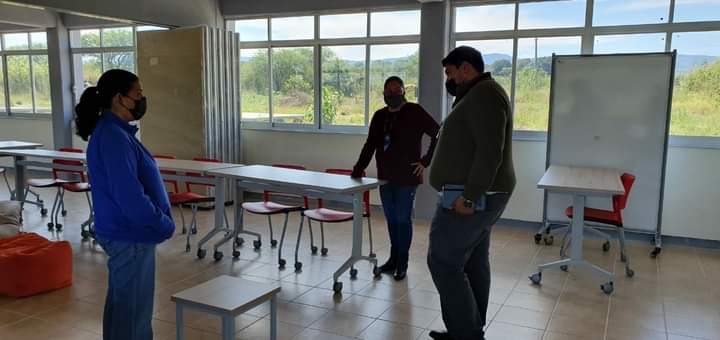 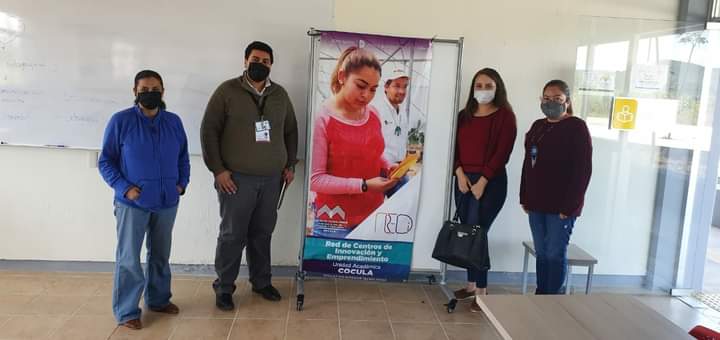 DÍA MUNDIAL DEL CÁNCER DE MAMAEl día martes 19 de octubre personal de la Dirección de Desarrollo Humano y Fomento Económico participó en el evento realizado por la Dirección del Instituto Coculense de la Mujer  conmemorando el  “Día Mundial de Cáncer de mama”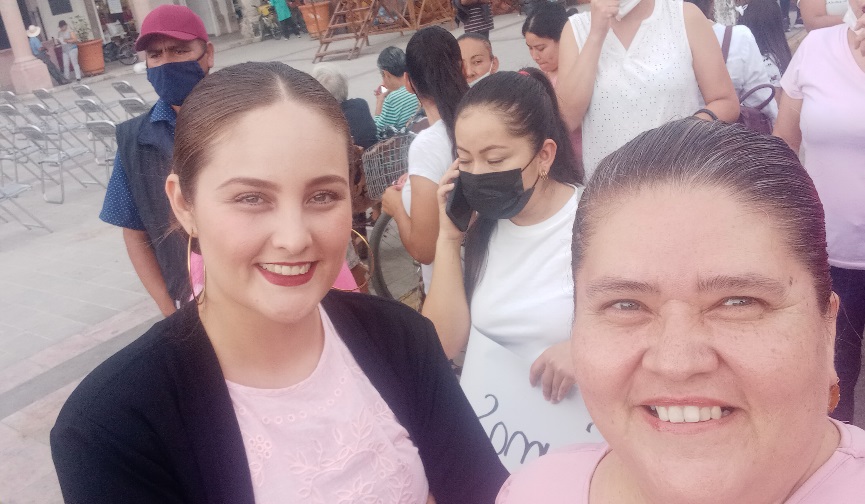 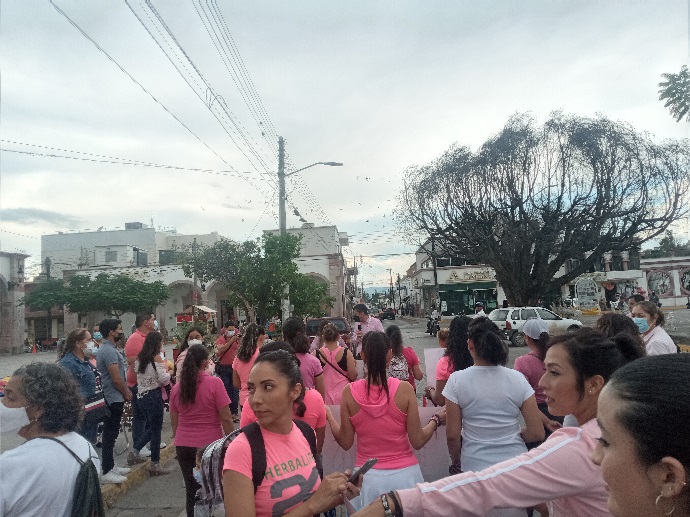 COMITÉ DE VINCULACIÓN CECYTEJEl miércoles 20 de octubre de 2021 el Director Ing. Marco Antonio Jovani Nuño Garnica acudió a las instalaciones de CECYTEJ  Cocula a una reunión para conformar el Comité de  Vinculación del CECYTEJ, quien fue electo para Presidente  del comité mediante votación.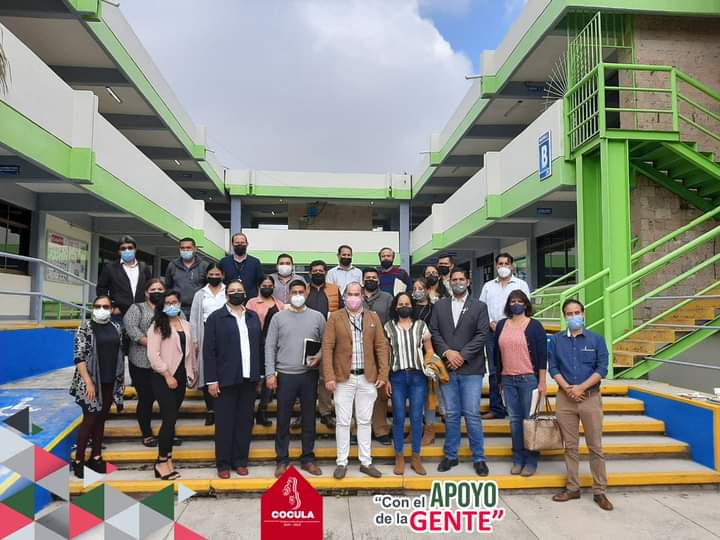 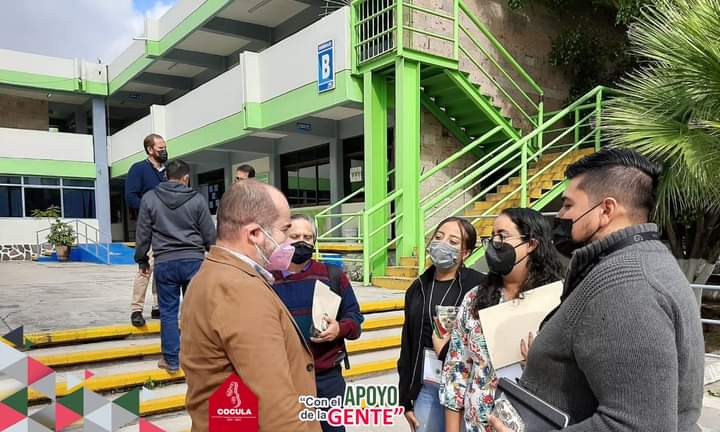 El día viernes 22 de Octubre el  las instalaciones de Casa de la Cultura se llevó a cabo el “Comité de Adicciones del cual el Director Ing. Marco Antonio Jovani Nuño Garnica fue invitado.El día miércoles 27 de octubre 2021 en la Sala de Regidores del edificio que ocupa la Presidencia Municipal se llevó a cabo la “Comisión Edilicia de Planeación Socioeconómica” quien lo integran como Presidente el Regidor y Jorge Acosta Acosta,  Vocal  la Regidora C Martha Elena Solórzano Rodríguez, Vocal  Regidora Elvia Ruth Pérez Jiménez y como Secretario Técnico el  Ing. Marco Antonio Jovani Nuño Garnica Director de Desarrollo Humano y Fomento Económico.El día jueves 28  de octubre 2021 en la Sala de Regidores del edificio que ocupa la Presidencia Municipal se llevó a cabo la “Comisión Edilicia de Innovación, Ciencia y Tecnología” quien lo integran como Presidenta  la Regidora y Sindica C. Teresa de Jesús Valdez Zepeda,  Vocal  el Presidente Municipal Lic. Miguel Ángel Ibarra Flores, Vocal  Regidora Elvia Ruth Pérez Jiménez y como Secretario Técnico el  Ing. Marco Antonio Jovani Nuño Garnica Director de Desarrollo Humano y Fomento Económico.